　　　年　　組　　番　　氏名　　　　　　　　　　　　　　　　　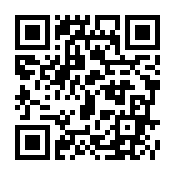 「ARを作ろう」　　　　　　　　　　　　　　　　〇マーカー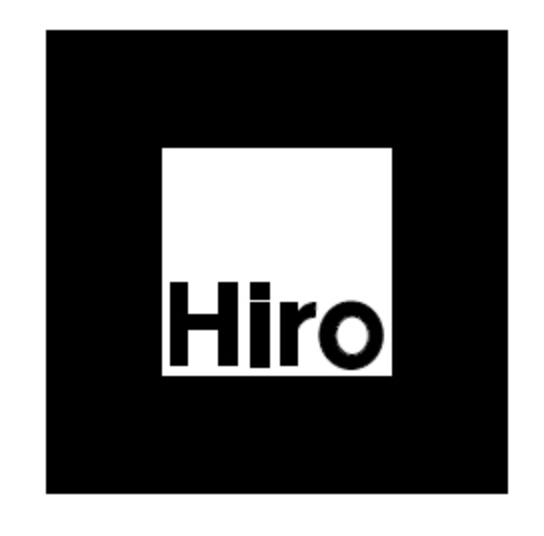 〇AR（拡張現実）とはAR（Augmented Reality）とは、現実世界に仮想世界を重ね合わせて表示する技術を指しています。現実の風景の中にCGでつくられた3D映像やキャラクターなどのデジタルコンテンツやデータを重ねて表示することで現実世界を「拡張」をします。カメラで撮影している現実の画像にデジタルコンテンツを重ねるARプログラムを作成し共有することで、生活の中の課題を解決する方法を見つけていきましょう。〇ARで解決したい課題〇課題解決のために作成したAR案の図